Målestokk:Et kart med målestokk 1: 500 000 forteller oss at en cm på kartet tilsvarer 500 000 cm i naturen.Da må også dette være tilfelle:	1 cm = 5000 meter og 1 cm = 5 km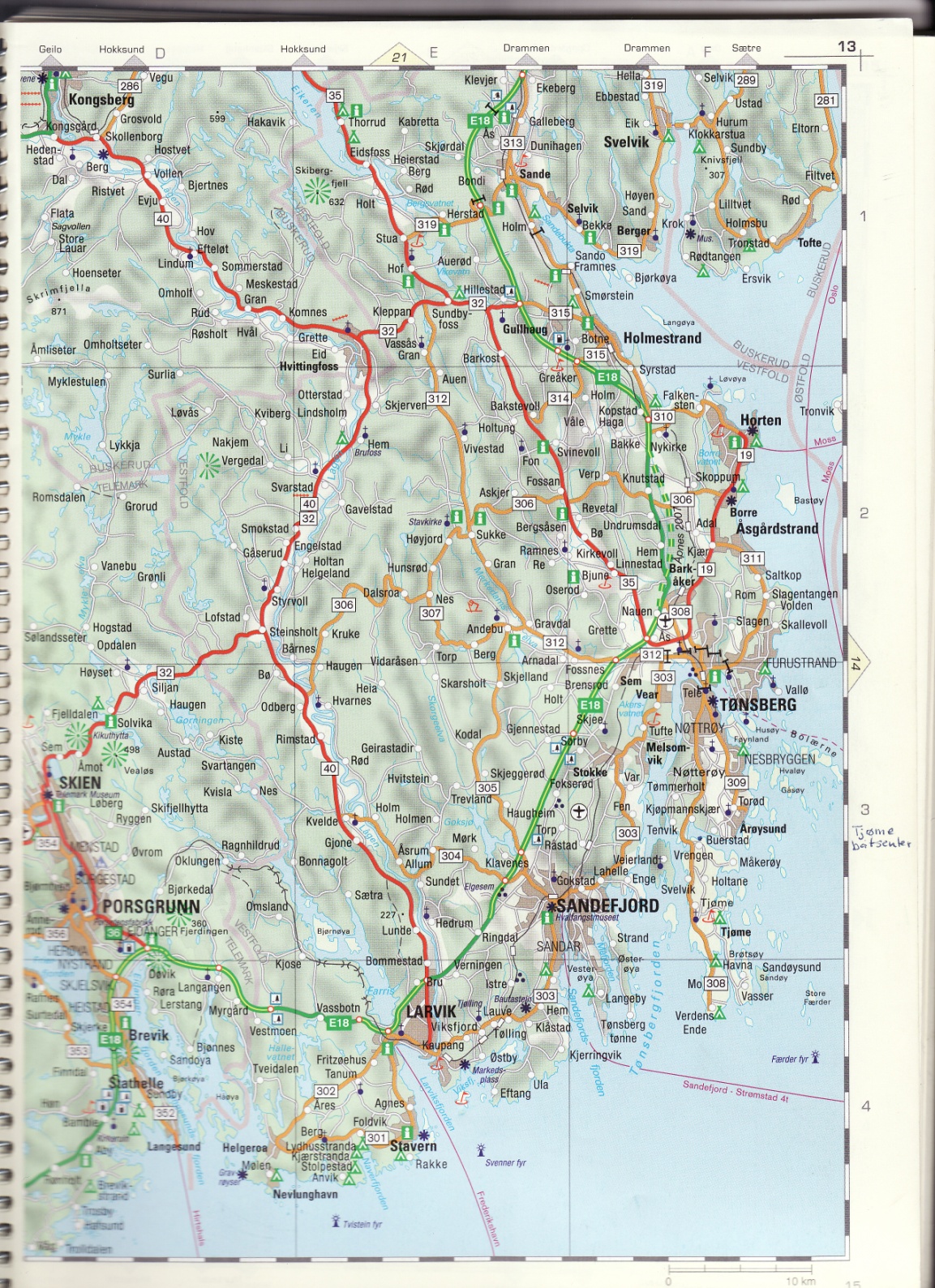 Målestokk: 1: 500 000Oppgave 1:a) Hvor mange cm er det fra Porsgrunn til Tønsberg målt i luftlinje?
   (Kjører du bil på veien er det 62 km).b) Hvor mange km i virkeligheten? (i luftlinje).Oppgave 2:a) Hvor mange cm er det fra Skien til Horten målt i luftlinje?b) Hvor mange km i virkeligheten? (i luftlinje).Oppgave 3:a) Hvor mange cm er det fra Sandefjord til Horten målt i luftlinje?b) Hvor mange km i virkeligheten? (i luftlinje).